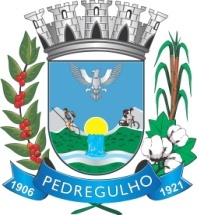 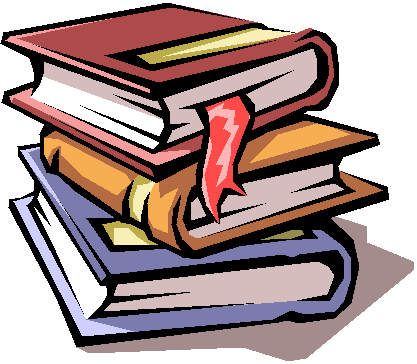                  E.M.E.B “MARIA MADALENA STRAIOTTO DE SOUZA”        PREFEITURA MUNICIPAL DE PEDREGULHO - SP               PLANEJAMENTO SEMANAL - 3° ANO A- MANHÃ              PROFESSORA : VANESSA CRISTINA CAMPOI 03/04/2021 A 07/04/2021 – ATIVIDADES ONLINEBom estudo ! Segunda-feira Terça-feiraQuarta-feiraQuinta-feiraSexta-feiraROTINACabeçalhoLeitura InglêsMatemática Matemática Situações- problemas Números 800 a 900.Conteúdos:Problemas envolvendo adição.XéroxVídeo explicativo.Vídeo de correção atividades do dia 29/04.ROTINACabeçalhoLeitura Português Português Texto e interpretaçãoGênero:contoConteúdos:Trabalhando gênero textual conto.Sinais de pontuação.Xérox.Vídeo explicativo.Vídeo de correção atividades do dia:30/04.ROTINACabeçalhoLeitura Matemática        Educação física Matemática Continhas Conteúdo:Operação envolvendo adições com reserva.XéroxVídeo explicativo.Vídeo de correção atividades do dia:03/05.ROTINACabeçalhoLeitura Geografia Geografia Atividade COVID-19.Hábitos regionais.Conteúdos :Conteúdo envolvendo tradição e hábitos das famílias brasileiras.XéroxVídeo explicativo.Vídeo de correção atividades do dia 04/05.ROTINACabeçalhoLeitura Matemática         Artes Conteúdo:Continhas Conteúdos:Operação envolvendo subtrações.XéroxVídeo explicativoVídeo de correção atividades do dia 05/05.